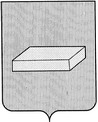 ГОРОДСКАЯ ДУМА  ГОРОДСКОГО  ОКРУГА  ШУЯР Е Ш Е Н И Е		от 23 декабря 2015 года				№ 99О внесении изменений в Положение о наказах избирателей депутатам городской Думы	Рассмотрев предложения председателя комитета по городскому хозяйству и охране окружающей среды городской Думы, депутата  Д.Ю. Посылина, и в соответствии со статьей 42 Устава городского округа Шуя, городская ДумаРЕ Ш И Л А:	1. Внести в «Положение о наказах избирателей депутатам городской Думы», утвержденное Решением городской Думы городского округа Шуя от 1 марта 2012 года № 18 «Об утверждении Положения о наказах избирателей депутатам городской Думы», следующие изменения:	1.1. Название статьи 2 дополнить словами: «и по результатам личного приема избирателей»;	1.2. Статью 2 дополнить частью 2.5 следующего содержания: «2.5. В случае, если в процессе личного приема избирателей, проводимого в соответствии со статьей 17 Регламента городской Думы городского округа Шуя, граждане обращаются к депутату или депутатскому объединению с предложением оформить его (их) обращение как наказ, лицо, получившее такое обращение, направляет в городскую Думу письменное предложение о включении обращения избирателей в сводный перечень наказов.В предложении указываются дата и место проведения приема избирателей, ФИО и адрес обратившегося, суть и мотивация обращения.»;		1.3. Статью 4 изложить в следующей редакции:«Статья 4. Направление наказов в городскую Думу городского округа Шуя4.1. Наказы депутатам городской Думы, предполагаемые к исполнению в будущем году, направляются в представительный орган местного самоуправления не позднее 1 мая текущего года.4.2. По мере поступления в городскую Думу предложения избирателей, полученные посредством письменного обращения или принятые на собраниях (конференциях) избирателей или на личном приеме рассматриваются депутатом либо фракцией, в адрес которых направлены соответствующие предложения и направляются председателю городской Думы с результатами рассмотрения.Предложения избирателей по оформлению обращения как наказ депутату(фракции), поступившее в городскую Думу после 1 мая текущего года, рассматривается как предложение, поступившее для рассмотрения по включению в сводный перечень наказов в будущем году.»;4.3. Председатель городской Думы до 15 мая организует рассмотрение поступивших предложений на совместном заседании постоянных комитетов городской Думы на предмет включения предложений избирателей в сводный перечень наказов. В сводный перечень включаются только наказы, требующие финансирования из бюджета городского округа Шуя.	4.4. Согласованный комитетами сводный перечень наказов не позднее 31 мая направляется Главе городского округа Шуя.	4.5. В случае, если по отдельным наказам или по списку в целом комитетами не принимается утвердительное решение, председатель городской Думы назначает согласительную комиссию в следующем составе: председатель городской Думы, председатель постоянного комитета по экономике и бюджетной политике, председатель постоянного комитета по городскому хозяйству и охране окружающей среды, заместитель главы Администрации, курирующий сферу благоустройства и ЖКХ, руководитель профильного структурного подразделения Администрации. Председательствует на комиссии председатель городской Думы. В работе комиссии с правом совещательного голоса могут принимать участие депутат, руководитель депутатской фракции, подавшие предложения в сводный перечень наказов. По согласованию с председательствующим в работе могут принимать участие инициаторы собраний (фракции) и обращений.4.6. По итогам рассмотрения спорных моментов, большинством от установленного количества членов комиссии, открытым голосованием принимается решение о согласовании сводного перечня наказов для включения в "Реестр наказов избирателей.»;	1.4. Статью 5 изложить в следующей редакции:«Статья 5. Рассмотрение сводного перечня наказов избирателейАдминистрацией городского округа Шуя5.1. Глава городского округа Шуя направляет сводный перечень наказов избирателей на рассмотрение в соответствующие отделы для подготовки заключения.5.2. Заключение Администрации городского округа Шуя по сводному перечню избирателей направляется в городскую Думу не позднее 1 сентября текущего года.5.3. В заключении указываются:- Возможность или невозможность исполнения наказа. В случае невозможности исполнения указывается причина;- Предполагаемые сроки исполнения;- Ориентировочная стоимость исполнения;- Предполагаемый организатор исполнения или конкретный исполнитель;- Наименование муниципальной программы, через которую предполагается выполнение наказа.5.4. Заключение Администрации по сводному перечню наказов избирателей депутатам городской Думы рассматривается на совместном заседании комитетов Думы не позднее 10 сентября.5.5. В случае, если в результате рассмотрения Администрацией сводного перечня, в каком-либо округе некоторые или все предложения избирателей будут исключены из сводного перечня, председатель Думы в семидневный срок проводит заседание согласительной комиссии в составе: председатель городской Думы, заместитель главы Администрации, курирующий вопросы благоустройства и ЖКХ, председатель комитета городской Думы по городскому хозяйству и охране окружающей среды, депутат городской Думы, избранный от округа, в котором были исключены все предложения избирателей, руководитель профильного структурного подразделения Администрации. Председательствует на заседании комиссии председатель городской Думы.На основании решения комиссии, в сводный перечень наказов включаются другие, согласованные предложения избирателей, в том числе, поступившие после 1 мая текущего года.    5.6. Согласованный сводный перечень наказов избирателей направляется в городскую Думу для рассмотрения и согласования на очередное(сентябрьское) заседание.»;	1.5. Статью 6 изложить в следующей редакции:«Статья 6. Реализация наказов избирателей депутатам городской Думы6.1. По итогам рассмотрения городской Думой сводного перечня наказов избирателей, Администрация городского округа вносит на очередное (октябрьское) заседание городской Думы проект решения городской Думы городского округа Шуя об утверждении Реестра наказов избирателей (Приложение № 2) либо проект решения о внесении изменений в Реестр наказов избирателей6.2. Включенные в реестр наказы избирателей являются основой для формирования муниципальных целевых и инвестиционных программ.6.3. В случае высвобождения ресурсов в процессе исполнения наказов избирателей за счет переноса сроков исполнения отдельных наказов, исполнения за счет внебюджетных источников, исключения из Реестра ввиду не возможности исполнения, а также за счет экономии или дополнительного выделения денежных средств, Администрация выходит в городскую Думу с проектом решения о внесении изменений в Реестр наказов избирателей в текущем году в сроки, отличные от сроков, определенных частью 6.1 настоящей статьи, но не чаще одного раза с год.»;	1.6. Часть 7.1 статьи 7 изложить в следующей редакции:	«7.1. Ежеквартально, на первом очередном заседании после отчетного периода, Администрация информирует депутатов городской Думы о ходе выполнения наказов избирателей.».  	2. Решение вступает в силу с после официального опубликования.Председатель городской Думы городского округа Шуя                                        Д.Е. ПЛАТОНОВ      Глава городского округа Шуя                                    С.Ю. РОЩИН